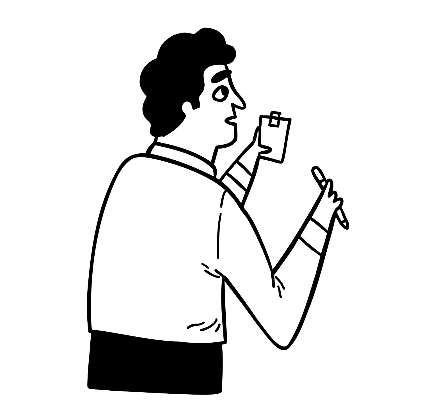 Imię                  NazwiskoImię                  NazwiskoImię                  Nazwisko •  •  •  •  •  •  •  •  •  •  •  •  •  •  •  •  •  • Umiejętności:[Bardzo dobra znajomość pakietu MS Office (Word, Excel)Dobra znajomość pakietu Adobe (Photoshop, Illustrator) Znajomość oprogramowania BlenderPrzejmowanie odpowiedzialności w pracy grupowejMyślenie analityczneDokładność]Umiejętności:[Bardzo dobra znajomość pakietu MS Office (Word, Excel)Dobra znajomość pakietu Adobe (Photoshop, Illustrator) Znajomość oprogramowania BlenderPrzejmowanie odpowiedzialności w pracy grupowejMyślenie analityczneDokładność]Umiejętności:[Bardzo dobra znajomość pakietu MS Office (Word, Excel)Dobra znajomość pakietu Adobe (Photoshop, Illustrator) Znajomość oprogramowania BlenderPrzejmowanie odpowiedzialności w pracy grupowejMyślenie analityczneDokładność]Kursy/szkolenia/certyfikaty[certfikat językowy, prawo jazdy, ukończone warsztaty]Kursy/szkolenia/certyfikaty[certfikat językowy, prawo jazdy, ukończone warsztaty]Kursy/szkolenia/certyfikaty[certfikat językowy, prawo jazdy, ukończone warsztaty]Zainteresowania[…]Zainteresowania[…]Zainteresowania[…]